গণপ্রজাতন্ত্রী বাংলাদেশ সরকারসহকারী কমিশনার (ভূমি)দক্ষিণ সুরমা, সিলেটএবংঅতিরিক্ত জেলা প্রশাসক (রাজস্ব), সিলেট এর মধ্যে স্বাক্ষরিতবার্ষিক কর্মসম্পাদন চুক্তি০১ জুলাই ২০১৯ - ৩০ জুন  ২০২০সূচিপত্র    উপক্রমণিকা (Preamble)সরকারি দপ্তর/সংস্থাসমূহের প্রাতিষ্ঠানিক দক্ষতাবৃদ্ধি, স্বচ্ছতা ও জবাবদিহি জোরদার করা, সুশাসন সংহতকরণ এবং সম্পদের যথাযথ ব্যবহার নিশ্চিতকরণের মাধ্যমে রূপকল্প ২০২১ এর যথাযথ বাস্তবায়নের লক্ষ্যেঅতিরিক্ত জেলা প্রশাসক (রাজস্ব), সিলেট এবংসহকারী কমিশনার (ভূমি), দক্ষিণ সুরমা এর মধ্যে ২০১৯ খ্রি. সালের জুন মাসের  ১৬  তারিখে এই বার্ষিক কর্মসম্পাদন চুক্তি স্বাক্ষরিত হলো।এই  চুক্তিতে স্বাক্ষরকারী উভয়পক্ষ নিম্নলিখিত বিষয়সমূহে সম্মত হলেন;সেকশন- ১রূপকল্প (Vision), অভিলক্ষ্য (Mission), কৌশলগত উদ্দেশ্যসমূহ এবং কার্যাবলি১.১ রূপকল্প (Vision)দক্ষ, স্বচ্ছ এবং জনবান্ধব ভূমি ব্যবস্থাপনা১.২ অভিলক্ষ্য (Mission)দক্ষ, আধুনিক ও টেকসই ভূমি ব্যবস্থাপনার মাধ্যমে ভূমি সংক্রান্ত জনবান্ধব সেবা নিশ্চিতকরণ১.৩ কৌশলগত উদ্দেশ্যসমূহ (Strategic Objectives)১.৩.১  কৌশলগত উদ্দেশ্যসমূহ১. ভূমি ব্যবস্থাপনার দক্ষতা বৃদ্ধি২.  রাজস্ব সংগ্রহ বৃদ্ধি৩. ভূমিহীন পরিবারের সংখ্যা হ্রাস৪.  ভূমি বিরোধ হ্রাস১.৩.২ আবশ্যিক কৌশলগত উদ্দেশ্যসমূহ১.দক্ষতার সঙ্গে বার্ষিক কর্মসম্পাদন চুক্তি বাস্তবায়ন২.কার্যপদ্ধতি, কর্মপরিবেশ ও সেবার মানোন্নয়ন৩.দক্ষতা ও নৈতিকতার উন্নয়ন৪.তথ্য অধিকার জোরদারকরণ৫.আর্থিক ব্যবস্থাপনার উন্নয়ন১.৪ কার্যাবলি (Functions)১. সরকারের ভূমি সংস্কার নীতি বাস্তবায়ন২. ভূমি রাজস্ব/ভূমি উন্নয়ন করের সঠিক দাবী নির্ধারণ, আদায়, কর বহির্ভূত রাজস্ব আদায় এবং ভূমি  উন্নয়ন কর আদায় বৃদ্ধির জন্য প্রয়োজনীয় ব্যবস্থা গ্রহণ৩. ভূমি রাজস্ব প্রশাসনের কর্মকর্তাদের কার্যক্রম তত্ত্বাবধান৪. ভূমি রাজস্ব প্রশাসনের মাঠ পর্যায়ের দপ্তরগুলোর বাজেট ব্যবস্থাপনা ও তদারকি৫. উপজেলা ভূমি অফিস, ইউনিয়ন ভূমি অফিস পরিদর্শন, তত্ত্বাবধান ও পরিবীক্ষণ৬. খাসজমি ব্যবস্থাপনা৭. অর্পিত ও পরিত্যক্ত সম্পত্তি ব্যবস্থাপনা৮. সায়রাত মহল ব্যবস্থাপনা৯. গুচ্ছগ্রাম/ আশ্রয়ণ সৃজনসেকশন-২কৌশলগত উদ্দেশ্য, অগ্রাধিকার, কার্যক্রম, কর্মসম্পাদন সূচক এবং লক্ষ্যমাত্রা সমুহমাঠ পর্যায়ের কার্যালয়ের আবশ্যিক কৌশলগত উদ্দেশ্যসমূহ(মোট মান-২০)৬০ ঘন্টা প্রশিক্ষণের মধ্যে অন্যূন ২০ ঘণ্টা সরকারি কর্মসম্পাদন ব্যবস্থাপনা সংক্রান্ত প্রশিক্ষণ অর্ন্তভুক্ত থাকবে।আমি সহকারী কমিশনার (ভূমি), দক্ষিণ সুরমা, সিলেট। গণপ্রজাতন্ত্রী বাংলাদেশ সরকারের অতিরিক্ত জেলা প্রশাসক (রাজস্ব), সিলেট এর নিকট অঙ্গীকার করছি যে, এই চুক্তিতে বর্ণিত ফলাফল অর্জনে সচেষ্ট থাকবো।আমি অতিরিক্ত জেলা প্রশাসক (রাজস্ব), সিলেট। সহকারী কমিশনার (ভূমি), দক্ষিণ সুরমা, সিলেট এর নিকট অঙ্গীকার করছি যে, এই চুক্তিতে বর্ণিত ফলাফল অর্জনে প্রয়োজনীয় সহযোগীতা প্রদান করবো।সংযোজনী-১শব্দসংক্ষেপ (Acronyms)সংযোজনী- ২: ক র্মসম্পাদন সূচকসমূহ বাস্তবায়নকারী এবং পরিমাপ পদ্ধতি-এর বিবরণসংযোজনী ৩ :অন্যান্য দপ্তর /সংস্থার নিকট প্রত্যাশিত সুনির্দিষ্ট কর্মসম্পাদন চাহিদাসমূহ(ফারজানা আক্তার মিতা)সহকারী কমিশনার (ভূমি)দক্ষিণ সুরমা, সিলেটবার্ষিক কর্মসম্পাদন চুক্তি (২০১৮-২০১৯)মূল্যায়ন প্রতিবেদনপ্রকৃতি কন্যা সিলেটক্রমবিবরণপৃষ্ঠা০১কর্মসম্পাদনের সার্বিক চিত্র৩০২উপক্রমণিকা৪০৩সেকশন-১ : রুপকল্প (Vision), অভিলক্ষ্য (Mission), কৌশলগত উদ্দেশ্যসমূহ এবং কার্যাবলি ৫০৪সেকশন-২ : কৌশলগত উদ্দেশ্য, অগ্রাধিকার, কর্মসম্পাদন সূচক, কার্যক্রম এবং লক্ষ্যমাত্রাসমূহ ৬-১১০৫সংযোজনী-১ : শব্দসংক্ষেপ (Acronyms)১২০৬সংযোজনী-২ : কর্মসম্পাদন সূচকসমূহ, বাস্তবায়নকারী  এবং পরিমাপ পদ্ধতি১৩-১৫০৭সংযোজনী-৩ : অন্যান্য দপ্তর/সংস্থার নিকট প্রত্যাশিত সুনির্দিষ্ট কর্মসম্পাদন চাহিদাসমূহ১৬উপজেলা ভূমি অফিস, দক্ষিণ সুরমা, সিলেট এর কর্মসম্পাদনের সার্বিক চিত্র(Overview of the Performance of Revenue Administration of Dokshin  SurmaUpazila, Sylhet)সাম্প্রতিক  বছরসমূহের (বিগত ৩ বছর) প্রধান  অর্জন সমূহ: সিলেট জেলার রাজস্ব প্রশাসনের কার্যক্রমের আওতায় উপজেলা ভূমি অফিস, দক্ষিণ সুরমা সিলেটে আগত সেবা প্রত্যাশীদের সেবা প্রদানের জন্য ফ্রন্ট ডেস্ক খোলা হয়েছে। ভূমি সেবা সম্পর্কিত বিভিন্ন লিফলেট ব্যালট দিয়ে জনগনকে সহায়তা করা হচ্ছে । ফ্রন্ট ডেস্কে সেবা গ্রহীতাদের নামজারির আবেদনসহ ফরম গ্যালারীতে সংরক্ষিত বিভিন্ন ফরম বিনামূল্যে সরবরাহ করা । অফিসের সার্বিক নিরাপত্তা ব্যবস্থা জোরদার করণের লক্ষ্যে এবং অফিস ব্যবস্থাপনায় অধিকতর স্বচ্ছতা আনয়ণের নিমিত্ত সি,সি ক্যামেরা স্থাপন করা হয়েছে। রেকর্ডরুমে রক্ষিত নথি অনুস্ন্ধান কার্যক্রম সহজীকরণের লক্ষ্যে নথি অনুসন্ধান রেজিস্টার খোলা হয়েছে। জুন ২০১৯ মাস পর্যন্ত ২২৩৪ টি নামজারি (১ম ও ২য় অংশ)  মামলা নিষ্পত্তি করা হয়েছে এবং যা ক্রমান্বয়ে বৃদ্ধি পাচ্ছে।  জুন ২০১৯  মাস পর্যন্ত ১১ টি রেন্ট সার্টিফিকেট মামলা নিস্পত্তি করা হয়েছে এবং ৪৪৫৫৬.০০ টাকা আদায় করা হয়েছে। অর্পিত সম্পত্তি লিজ ফি বাবদ ৩৪৫৭৫৭.০০ টাকা রাজস্ব আদায় করা হয়েছে। ভূমি উন্নয়ন কর বাবদ(সংস্থা ও সাধারণ) ১৩২৬৯৮৯০.০০ টাকা রাজস্ব আদায় করা হয়েছে। ডিসি আর এর মাধ্যমে ১৬১৫৭৫০.০০ টাকা রাজস্ব আদায় করা হয়েছে। জুন ২০১৯ পর্যন্ত ১৬ টি  মিস কেস নিস্পত্তি করা হয়েছে। অইজারাকৃত হাটবাজারসমূহে অস্থায়ী ক্যাম্প স্থাপনক্রমে খাস আদায় করা হচ্ছে।    সমস্যা এবং চ্যালেঞ্জসমূহ:দক্ষিণ সুরমা উপজেলায় মোট ১০ টি ইউনিয়ন  রয়েছে। তন্মধ্যে ইউনিয়ন ভূমি অফিস রয়েছে ৬টি। ৩ (তিন) টি ইউনিয়ন ভূমি অফিস আংশিক উপজেলা ভূমি অফিস, সিলেট সদর, সিলেট এর সাথে সংযুক্ত । ইউনিয়ন ভূমি অফিসের সংখ্যা কম, প্রযুক্তিগত অপ্রতুলতা এবং নেটওয়ার্ক গতি দুর্বল থাকায় সেবা প্রত্যাশীদের প্রত্যাশিত ও মানসম্মত সেবা প্রদান করা যাচ্ছে না; অপরদিকে সেবা প্রত্যাশীদের সংখ্যা ক্রমান্নয়ে বৃদ্ধি পাওয়ায় যথাসময়ে সেবা প্রদান কার্যক্রম বিঘ্নিত হচ্ছে। এক্ষেত্রে চ্যালেঞ্জ মোকাবেলায় প্রতিটি ইউনিয়নে একটি করে ইউনিয়ন ভূমি অফিস স্থাপনের পাশাপাশি তথ্য প্রযুক্তিগত কাঠামো উন্নয়ন ও ডিজিটাল পদ্ধতি উদ্ভাবন,  দ্রুতগতিসম্পন্ন ইন্টারনেট সংযোগ স্থাপন, দক্ষ অভিজ্ঞ জনবল নিয়োগ/পদায়নসহ ভৌত অবকাঠামো উন্নয়ন এবং স্বচ্ছতা বৃদ্ধি করা।   ভবিষ্যৎ পরিকল্পনা:ই-ভূমি অফিস বাস্তবায়নের লক্ষ্যে দক্ষ প্রশিক্ষিত জনবল তৈরি শতভাগ ই- নামজারি কার্যক্রম বাস্তবায়ন করা।সরকারি সকল সম্পত্তির ডাটাবেইস তৈরি করা ও ওয়েব পোর্টালে প্রকাশ করা।ওয়েব পোর্টাল হালনাগাদ করা।ই- ভূমি অফিস বাস্তবায়নে লজিস্টিক সাপোর্ট (কম্পিউটার, ইন্টারনেট সংযোগ) বৃদ্ধি করা।                                                                                                                                                                                                                                                                   ভূমি উন্নয়ন কর দাতাদের ডিজিটাল ডাটাবেইস তৈরি করা ও ডিজিটাল পদ্ধতিতে ভূমি উন্নয়ন করের দাবি নির্ধারণ। চলমান ২০১৯-২০২০ অর্থ বছরের সম্ভাব্য প্রধান অর্জনসমূহভূমি উন্নয়ন করের সঠিক দাবি নির্ধারণক্রমে শতভাগ আদায় করা। সংস্থার ভূমি উন্নয়ন কর আদায়ের হার বৃদ্ধি করা।অবৈধভাবে দখলকৃত সরকারি জমি ৬০% দখল মুক্ত করা। পেন্ডিং রেন্ট সার্টিফিকেট মামলার সংখ্যা ৯০%কমিয়ে আনা।অর্পিত সম্পত্তির বকেয়া (ইজারা মূল্য) আদায় শতভাগ বৃদ্ধি করা।রাজস্ব আদালতের দায়েরকৃত আপীল/রিভিশন মামলা নিষ্পত্তির হার বৃদ্ধি করা।রেজি: (VI) ভুক্ত সরকারি হাটবাজারসমূহ পেরিফেরীভুক্ত করা। কৌশলগতউদ্দেশ্য (Strategic Objectives)কৌশলগত উদ্দেশ্যের মান (Weight of Strategic Objectives )কার্যক্রম(Activities)কর্মসম্পাদন সূচক(Performance Indicators)একক(Unit)কর্মসম্পাদনসূচকের মান(Weight of Performance Indicators)কর্মসম্পাদনসূচকের মান(Weight of Performance Indicators)প্রকৃত অর্জনপ্রকৃত অর্জনলক্ষ্যমাত্রা/নির্ণায়ক ২০১৯-২০(Target/Creteria Value for FY 2019-20)লক্ষ্যমাত্রা/নির্ণায়ক ২০১৯-২০(Target/Creteria Value for FY 2019-20)লক্ষ্যমাত্রা/নির্ণায়ক ২০১৯-২০(Target/Creteria Value for FY 2019-20)লক্ষ্যমাত্রা/নির্ণায়ক ২০১৯-২০(Target/Creteria Value for FY 2019-20)লক্ষ্যমাত্রা/নির্ণায়ক ২০১৯-২০(Target/Creteria Value for FY 2019-20)প্রক্ষেপণ (২০২০-২১)প্রক্ষেপণ(২০২১-২২)কৌশলগতউদ্দেশ্য (Strategic Objectives)কৌশলগত উদ্দেশ্যের মান (Weight of Strategic Objectives )কার্যক্রম(Activities)কর্মসম্পাদন সূচক(Performance Indicators)একক(Unit)কর্মসম্পাদনসূচকের মান(Weight of Performance Indicators)কর্মসম্পাদনসূচকের মান(Weight of Performance Indicators)২০১৭-২০১৮২০১৮-২০১৯অসাধারণঅতি উত্তমউত্তমচলতি মানচলতিমানের নিম্নেপ্রক্ষেপণ (২০২০-২১)প্রক্ষেপণ(২০২১-২২)কৌশলগতউদ্দেশ্য (Strategic Objectives)কৌশলগত উদ্দেশ্যের মান (Weight of Strategic Objectives )কার্যক্রম(Activities)কর্মসম্পাদন সূচক(Performance Indicators)একক(Unit)কর্মসম্পাদনসূচকের মান(Weight of Performance Indicators)কর্মসম্পাদনসূচকের মান(Weight of Performance Indicators)২০১৭-২০১৮২০১৮-২০১৯ ১০০%৯০%৮০%৭০%৬০%প্রক্ষেপণ (২০২০-২১)প্রক্ষেপণ(২০২১-২২)০১০২০৩০৪০৫০৬০৬০৭০৮০৯১০১১১২১৩১৪১৫সংশ্লিষ্ট দপ্তরের কৌশলগত উদ্দেশ্যসমূহসংশ্লিষ্ট দপ্তরের কৌশলগত উদ্দেশ্যসমূহসংশ্লিষ্ট দপ্তরের কৌশলগত উদ্দেশ্যসমূহসংশ্লিষ্ট দপ্তরের কৌশলগত উদ্দেশ্যসমূহসংশ্লিষ্ট দপ্তরের কৌশলগত উদ্দেশ্যসমূহসংশ্লিষ্ট দপ্তরের কৌশলগত উদ্দেশ্যসমূহসংশ্লিষ্ট দপ্তরের কৌশলগত উদ্দেশ্যসমূহসংশ্লিষ্ট দপ্তরের কৌশলগত উদ্দেশ্যসমূহসংশ্লিষ্ট দপ্তরের কৌশলগত উদ্দেশ্যসমূহসংশ্লিষ্ট দপ্তরের কৌশলগত উদ্দেশ্যসমূহসংশ্লিষ্ট দপ্তরের কৌশলগত উদ্দেশ্যসমূহসংশ্লিষ্ট দপ্তরের কৌশলগত উদ্দেশ্যসমূহসংশ্লিষ্ট দপ্তরের কৌশলগত উদ্দেশ্যসমূহসংশ্লিষ্ট দপ্তরের কৌশলগত উদ্দেশ্যসমূহসংশ্লিষ্ট দপ্তরের কৌশলগত উদ্দেশ্যসমূহসংশ্লিষ্ট দপ্তরের কৌশলগত উদ্দেশ্যসমূহ[১] ভূমি ব্যবস্থাপনার দক্ষতা বৃদ্ধি৪২.০০[১.১] রেকর্ড হালকরণ[১.১.১] নিষ্পত্তিকৃত নামজারি ও জমাখারিজের আবেদন%১ম খন্ড৭.০০৭৫ %৮০ %৯৫%৮৭%৮৩.৫%৮০%৭৫%৯৮%৯৫%[১] ভূমি ব্যবস্থাপনার দক্ষতা বৃদ্ধি৪২.০০[১.১] রেকর্ড হালকরণ[১.১.১] নিষ্পত্তিকৃত নামজারি ও জমাখারিজের আবেদন%২য় খন্ড৩.০০৭৫ %৮০ %৯৫%৯০.৫%৮৫%৮০%৭৫%১০০%১০০%[১] ভূমি ব্যবস্থাপনার দক্ষতা বৃদ্ধি৪২.০০[১.১] রেকর্ড হালকরণ[১.১.২] উপজেলা ভূমি অফিসে হালনাগাদকৃত খতিয়ান %০৪.০০০৪.০০১০০%১০০%---১০০%৯০% ১০০%১০০%[১] ভূমি ব্যবস্থাপনার দক্ষতা বৃদ্ধি৪২.০০[১.১] রেকর্ড হালকরণ[১.১.৩] ইউ: ভূমি অফিসে হালনাগাদকৃত খতিয়ান %০৩.০০০৩.০০১০০%১০০%--- ১০০%৯০%১০০%১০০%[১] ভূমি ব্যবস্থাপনার দক্ষতা বৃদ্ধি৪২.০০[১.২] ভূমি ব্যবস্থাপনার সাথে জড়িত কর্মকর্তা/কর্মচারীদের দক্ষতা বৃদ্ধি মূলক প্রশিক্ষণ[১.২.১] সহকারী কমিশনার(ভূমি) প্রশিক্ষণপ্রাপ্ত%২.০০২.০০১০০%১০০%---১০০%০১০০%১০০%[১] ভূমি ব্যবস্থাপনার দক্ষতা বৃদ্ধি৪২.০০[১.২] ভূমি ব্যবস্থাপনার সাথে জড়িত কর্মকর্তা/কর্মচারীদের দক্ষতা বৃদ্ধি মূলক প্রশিক্ষণ[১.২.২] কানুনগো প্রশিক্ষণপ্রাপ্ত  সংখ্যা০.০০০.০০--------      -[১] ভূমি ব্যবস্থাপনার দক্ষতা বৃদ্ধি৪২.০০[১.২] ভূমি ব্যবস্থাপনার সাথে জড়িত কর্মকর্তা/কর্মচারীদের দক্ষতা বৃদ্ধি মূলক প্রশিক্ষণ[১.২.৩] সার্ভেয়ার প্রশিক্ষণপ্রাপ্তসংখ্যা৩.০০৩.০০০---১১১১[১] ভূমি ব্যবস্থাপনার দক্ষতা বৃদ্ধি৪২.০০[১.২] ভূমি ব্যবস্থাপনার সাথে জড়িত কর্মকর্তা/কর্মচারীদের দক্ষতা বৃদ্ধি মূলক প্রশিক্ষণ[১.২.৪] ইউএলএও প্রশিক্ষণপ্রাপ্তসংখ্যা৩.০০৩.০০৬---৬৩৬৬[১] ভূমি ব্যবস্থাপনার দক্ষতা বৃদ্ধি৪২.০০[১.২] ভূমি ব্যবস্থাপনার সাথে জড়িত কর্মকর্তা/কর্মচারীদের দক্ষতা বৃদ্ধি মূলক প্রশিক্ষণ[১.২.৫] ইউ এল এস এ ও প্রশিক্ষণপ্রাপ্তসংখ্যা২.০০২.০০৮৭৮--৮৭৭৮[১] ভূমি ব্যবস্থাপনার দক্ষতা বৃদ্ধি৪২.০০[১.২] ভূমি ব্যবস্থাপনার সাথে জড়িত কর্মকর্তা/কর্মচারীদের দক্ষতা বৃদ্ধি মূলক প্রশিক্ষণ[১.২.৬] রাজস্ব প্রশাসনের অন্যান্য কর্মচারী প্রশিক্ষণপ্রাপ্তসংখ্যা৩.০০৩.০০১০ ৮১৫১৩১২৮৮৮২০[১] ভূমি ব্যবস্থাপনার দক্ষতা বৃদ্ধি৪২.০০[১.৩] পরিদর্শন[১.৩.১] সহকারী কমিশনার (ভূমি) কর্তৃক ইউনিয়ন ভূমি অফিস পরিদর্শনকৃতসংখ্যা৪.০০৪.০০৪০৪৮৫২৫০৪৯৪৮৪০৫২৫২[১] ভূমি ব্যবস্থাপনার দক্ষতা বৃদ্ধি৪২.০০[১.৩] পরিদর্শন[১.৩.২]  কানুনগো/ভারপ্রাপ্ত কানুনগো কর্তৃক ইউনিয়ন ভূমি অফিস পরিদর্শনকৃতসংখ্যা০.০০০.০০---------কৌশলগতউদ্দেশ্য (Strategic Objectives)কৌশলগত উদ্দেশ্যের মান (Weight of Strategic Objectives )কার্যক্রম(Activities)কর্মসম্পাদন সূচক(Performance Indicators)একক(Unit)কর্মসম্পাদনসূচকের মান(Weight of Performance Indicators)প্রকৃত অর্জনপ্রকৃত অর্জনলক্ষ্যমাত্রা/নির্ণায়ক ২০১৯-২০২০(Target/Creteria Value for FY 2019-20)লক্ষ্যমাত্রা/নির্ণায়ক ২০১৯-২০২০(Target/Creteria Value for FY 2019-20)লক্ষ্যমাত্রা/নির্ণায়ক ২০১৯-২০২০(Target/Creteria Value for FY 2019-20)লক্ষ্যমাত্রা/নির্ণায়ক ২০১৯-২০২০(Target/Creteria Value for FY 2019-20)লক্ষ্যমাত্রা/নির্ণায়ক ২০১৯-২০২০(Target/Creteria Value for FY 2019-20)প্রক্ষেপণ (২০২০-২১)প্রক্ষেপণ(২০২১-২২)কৌশলগতউদ্দেশ্য (Strategic Objectives)কৌশলগত উদ্দেশ্যের মান (Weight of Strategic Objectives )কার্যক্রম(Activities)কর্মসম্পাদন সূচক(Performance Indicators)একক(Unit)কর্মসম্পাদনসূচকের মান(Weight of Performance Indicators)২০১৭-২০১৮২০১৮-২০১৯অসাধারণঅতি উত্তমউত্তমচলতিমানচলতিমানের নিম্নেপ্রক্ষেপণ (২০২০-২১)প্রক্ষেপণ(২০২১-২২)কৌশলগতউদ্দেশ্য (Strategic Objectives)কৌশলগত উদ্দেশ্যের মান (Weight of Strategic Objectives )কার্যক্রম(Activities)কর্মসম্পাদন সূচক(Performance Indicators)একক(Unit)কর্মসম্পাদনসূচকের মান(Weight of Performance Indicators)২০১৭-২০১৮২০১৮-২০১৯ ১০০%৯০%৮০%৭০%৬০%প্রক্ষেপণ (২০২০-২১)প্রক্ষেপণ(২০২১-২২)০১০২০৩০৪০৫০৬০৭০৮০৯১০১১১২১৩১৪১৫[১.৩.৩]  পরিদর্শনের সুপারিশ বাস্তবায়ন%২.০০-১০০%---১০০%৯০%১০০%১০০%[১.৪]মাসিক রাজস্ব সম্মেলন[১.৪.১] উপজেলা মাসিক রাজস্ব সম্মেলন অনুষ্ঠিতসংখ্যা৩.০০১২১২---১২১০১২১২[১.৫] অডিট আপত্তি নিষ্পত্তির লক্ষ্যে ব্রডশিট জবাব প্রেরণ[১.৫.১] অডিট আপত্তির ব্রডশিট জবাব প্রেরিত%৩.০০৮৫%৯০%১০০%৯৫%৯২%৯০%৮০% ১০০%১০০%[২]রাজস্ব সংগ্রহ বৃদ্ধি৩০.০০[২.১] ভূমি রাজস্ব আদায়[২.১.১] ভূমি উন্নয়ন করের দাবি নির্ধারণের জন্য রিটার্ণ ৩ প্রস্তুত%৩.০০৫০%৭০%৮৮%৮২%৭৫%৭০%৫৫%৯০%৯৫%[২]রাজস্ব সংগ্রহ বৃদ্ধি৩০.০০[২.১] ভূমি রাজস্ব আদায়[২.১.২] ভূমি উন্নয়ন কর হোল্ডিং এর মধ্যে আদায়কৃত হোল্ডিং%৩.০০৭৫%৭৫%৮৫.৫%৮২%৮০.৫%৭৫%৬৫%৯৫%১০০%[২]রাজস্ব সংগ্রহ বৃদ্ধি৩০.০০[২.১] ভূমি রাজস্ব আদায়[২.১.৩] আদায়কৃত ভূমি উন্নয়ন কর (সাধারণ)টাকা (কোটি)১০.০০১.০০১২১.৬০১৫১.৬৩৮০১.৬২০৭১.৬১০১.৬০১৫১.০০০০১.৬৩৯০১.৬৪০[২]রাজস্ব সংগ্রহ বৃদ্ধি৩০.০০[২.১] ভূমি রাজস্ব আদায়[২.১.৪] আদায়কৃত ভূমি উন্নয়ন কর (সংস্থা)টাকা (কোটি)৫.০০০.৩০২৫০.৩২০৯০.৪২৬৩ ০.৩৯৪৬০.৩৭৬৫০.৩২০৯.৩৪                                                           ০১৯০.৪৩৪৬০.৪৩২৪৬ [২]রাজস্ব সংগ্রহ বৃদ্ধি৩০.০০[২.১] ভূমি রাজস্ব আদায়[২.১.৫] আদায়কৃত কর বহির্ভূত রাজস্ব টাকা(লক্ষ)৩.০০১১১.১৫৭১১.৯৩২১১.৭৬৫১১.৩২৫১১.১৫৭০৯.৭৮৫১২. ৩৫৮১৩. ৩৫৩[২]রাজস্ব সংগ্রহ বৃদ্ধি৩০.০০[২.১] ভূমি রাজস্ব আদায়[২.১.৬] অর্পিত সম্পত্তির লীজ নবায়ন থেকে আয় টাকা(লক্ষ)৩.০০২.৪৫৬৩.৪৫৭৩.৬০৩.৫৭২৩.৫২৩৩.৪৫৭৩.০৫৬৪.০৪৭০.০৬১৯ [২]রাজস্ব সংগ্রহ বৃদ্ধি৩০.০০[২.২] রেন্ট সার্টিফিকেট কেস নিষ্পত্তি[২.২.১] সহকারী কমিশনার (ভূমি) কর্তৃক রেন্ট সার্টিফিকেট কেস  নিষ্পত্তিকৃত%২.০০১০০%১০০%--১০০%৯৫%৮০%১০০%১০০%কৌশলগতউদ্দেশ্য (Strategic Objectives)কৌশলগত উদ্দেশ্যের মান (Weight of Strategic Objectives )কার্যক্রম(Activities)কর্মসম্পাদন সূচক(Performance Indicators)একক(Unit)কর্মসম্পাদনসূচকের মান(Weight of Performance Indicators)প্রকৃত অর্জন প্রকৃত অর্জন লক্ষ্যমাত্রা/নির্ণায়ক ২০১৯-২০(Target/Creteria Value for FY 2019-20)লক্ষ্যমাত্রা/নির্ণায়ক ২০১৯-২০(Target/Creteria Value for FY 2019-20)লক্ষ্যমাত্রা/নির্ণায়ক ২০১৯-২০(Target/Creteria Value for FY 2019-20)লক্ষ্যমাত্রা/নির্ণায়ক ২০১৯-২০(Target/Creteria Value for FY 2019-20)লক্ষ্যমাত্রা/নির্ণায়ক ২০১৯-২০(Target/Creteria Value for FY 2019-20)প্রক্ষেপণ (২০২০-২১)প্রক্ষেপণ(২০২২-২৩)কৌশলগতউদ্দেশ্য (Strategic Objectives)কৌশলগত উদ্দেশ্যের মান (Weight of Strategic Objectives )কার্যক্রম(Activities)কর্মসম্পাদন সূচক(Performance Indicators)একক(Unit)কর্মসম্পাদনসূচকের মান(Weight of Performance Indicators)২০১৭-২০১৮২০১৮-২০১৯অসাধারণঅতি উত্তমউত্তমচলতিমানচলতিমানের নিম্নেপ্রক্ষেপণ (২০২০-২১)প্রক্ষেপণ(২০২২-২৩)কৌশলগতউদ্দেশ্য (Strategic Objectives)কৌশলগত উদ্দেশ্যের মান (Weight of Strategic Objectives )কার্যক্রম(Activities)কর্মসম্পাদন সূচক(Performance Indicators)একক(Unit)কর্মসম্পাদনসূচকের মান(Weight of Performance Indicators)২০১৭-২০১৮২০১৮-২০১৯ ১০০%৯০%৮০%৭০%৬০%প্রক্ষেপণ (২০২০-২১)প্রক্ষেপণ(২০২২-২৩)০১০২০৩০৪০৫০৬০৭০৮০৯১০১১১২১৩১৪১৫[৩] ভূমিহীন পরিবারের সংখ্যা হ্রাস০৪.০০[৩.১] কৃষি খাসজমি বন্দোবস্ত প্রদান[৩.১.১] সনাক্তকৃত ভূমিহীনসংখ্যা১.০০-৩১৯২৮৯৩০২৩১৪৩১৯১৫২ ২৭৪২৬৫[৩] ভূমিহীন পরিবারের সংখ্যা হ্রাস০৪.০০[৩.১] কৃষি খাসজমি বন্দোবস্ত প্রদান[৩.১.২] খাসজমি বন্দোবস্তকৃতএকর০.৫--০০০০০০০[৩] ভূমিহীন পরিবারের সংখ্যা হ্রাস০৪.০০[৩.১] কৃষি খাসজমি বন্দোবস্ত প্রদান[৩.১.৩] নিষ্পত্তিকৃত বন্দোবস্ত মোকদ্দমাসংখ্যা০.৫--০০০০০০০[৩] ভূমিহীন পরিবারের সংখ্যা হ্রাস০৪.০০[৩.১] কৃষি খাসজমি বন্দোবস্ত প্রদান[৩.১.৪] মালিকানা দলিল হস্তান্তরিতসংখ্যা০.৫--০০০০     ০০০[৩] ভূমিহীন পরিবারের সংখ্যা হ্রাস০৪.০০[৩.২]গুচ্ছগ্রাম সৃজন [৩.২.১] গুচ্ছগ্রাম/আশ্রয়ণ প্রকল্প সৃজিতসংখ্যা০.৫-১১১১১০১২[৩] ভূমিহীন পরিবারের সংখ্যা হ্রাস০৪.০০[৩.২]গুচ্ছগ্রাম সৃজন [৩.২.২] গুচ্ছগ্রামে/আশ্রয়ণ প্রকল্পে ভূমিহীন পুনর্বাসিতসংখ্যা১-৫১২৮৭৫৩১৩১৫[৪] ভূমি বিরোধহ্রাস০৪.০০[৪.১] ভূমি বিরোধ নিষ্পত্তি[৪.১.১] সহকারী কমিশনার (ভূমি) কর্তৃক মিস কেইস নিষ্পত্তিকৃত%২.০০১০০%৯৪%৯৭.৫%৯৬৯৫.৫%৯৪%৮৫%৯৮%৯৯%[৪] ভূমি বিরোধহ্রাস০৪.০০[৪.১] ভূমি বিরোধ নিষ্পত্তি[৪.১.২] সহকারী কমিশনার (ভূমি) কর্তৃক দেওয়ানী মামলার এস এফ প্রেরিত%২.০০১০০%১০০%---১০০%৮০%১০০%১০০%কলাম-১কলাম-২কলাম-৩কলাম-৪কলাম-৫ কলাম-৬কলাম-৭কলাম-৭কলাম-৭কলাম-৭কলাম-৮কৌশলগতউদ্দেশ্য(Strategic Objectives)কৌশলগত উদ্দেশ্যের মান(Weight of Strategic Objectives )কার্যক্রম(Activities)কর্মসম্পাদন সূচক(PerformanceIndicators)একক(Unit)কর্মসম্পাদনসূচকের মান(Weight of PI)লক্ষ্যমাত্রার মান ২০১৮-২০১৯(Target Value-2018-19)লক্ষ্যমাত্রার মান ২০১৮-২০১৯(Target Value-2018-19)লক্ষ্যমাত্রার মান ২০১৮-২০১৯(Target Value-2018-19)লক্ষ্যমাত্রার মান ২০১৮-২০১৯(Target Value-2018-19)কলাম-৮কৌশলগতউদ্দেশ্য(Strategic Objectives)কৌশলগত উদ্দেশ্যের মান(Weight of Strategic Objectives )কার্যক্রম(Activities)কর্মসম্পাদন সূচক(PerformanceIndicators)একক(Unit)কর্মসম্পাদনসূচকের মান(Weight of PI)অসাধারণ(Excellent)অতি উত্তম (Very Good)উত্তম(Good)চলতি মান(Fair)চলতি মানের নিম্নে (Poor)কৌশলগতউদ্দেশ্য(Strategic Objectives)কৌশলগত উদ্দেশ্যের মান(Weight of Strategic Objectives )কার্যক্রম(Activities)কর্মসম্পাদন সূচক(PerformanceIndicators)একক(Unit)কর্মসম্পাদনসূচকের মান(Weight of PI)১০০%৯০%৮০%৭০%৬০%দক্ষতার সঙ্গে বার্ষিক কর্মসম্পাদন চুক্তি বাস্তবায়ন৪.০০২০১৮-২০১৯ অর্থ বছরের খসড়া বার্ষিক কর্মসম্পাদন চুক্তি দাখিলনির্ধারিত সময়সীমার মধ্যে খসড়া বার্ষিক কর্মসম্পাদন চুক্তি দাখিলকৃততারিখ১১৭ এপ্রিল ১৯ এপ্রিল২০ এপ্রিল২৩ এপ্রিল২৫ এপ্রিলদক্ষতার সঙ্গে বার্ষিক কর্মসম্পাদন চুক্তি বাস্তবায়ন৪.০০২০১৮-২০১৯ অর্থ বছরের বার্ষিক কর্মসম্পাদন চুক্তি বাস্তবায়ন পরিবীক্ষণত্রৈমাসিক প্রতিবেদন দাখিলকৃতসংখ্যা১৪৩২১০দক্ষতার সঙ্গে বার্ষিক কর্মসম্পাদন চুক্তি বাস্তবায়ন৪.০০২০১৮-২০১৯ অর্থ বছরের বার্ষিক কর্মসম্পাদন চূক্তির অর্ধবার্ষিক মূল্যায়ন প্রতিবেদন দাখিলনির্ধারিত তারিখে অর্ধবার্ষিক মূল্যায়ন প্রতিবেদন দাখিলকৃততারিখ১১৫ জানুয়ারি১৬ জানুয়ারি১৭ জানুয়ারি১৮ জানুয়ারি২১ জানুয়ারিদক্ষতার সঙ্গে বার্ষিক কর্মসম্পাদন চুক্তি বাস্তবায়ন৪.০০২০১৭-১৮ অর্থবছরে বার্ষিক কর্মসম্পাদন চুক্তির মূল্যায়ন প্রতিবেদন দাখিলবার্ষিক মূল্যায়ন প্রতিবেদন দাখিলকৃততারিখ১১৩ জুলাই১৬ জুলাই১৮ জুলাই২০ জুলাই২৩ জুলাইকার্যপদ্ধতি কর্মপরিবেশ ও সেবার মানোন্নয়ন৯.০০মাঠ পর্যায়ের কার্যালয়সমুহে কমপক্ষে একটি অনলাইন সেবা চালু করাঅনলাইন সেবা চালুকৃততারিখ১৩১ ডিসেম্বর৩১ জানুয়ারি২৮ ফেব্রুয়ারি১৫ মার্চ২০ মার্চকার্যপদ্ধতি কর্মপরিবেশ ও সেবার মানোন্নয়ন৯.০০দপ্তর/সংস্থার কমপক্ষে ১টি সেবাপ্রক্রিয়া সহজীকৃতসেবাপ্রক্রিয়া সহজীকৃততারিখ১৩১ ডিসেম্বর৩১ জানুয়ারি২৮ ফেব্রুয়ারি১৫ মার্চ২০ মার্চকার্যপদ্ধতি কর্মপরিবেশ ও সেবার মানোন্নয়ন৯.০০উদ্ভাবনী উদ্যোগ ও ক্ষুদ্র উন্নয়ন প্রকল্প (এসআইপি) বাস্তবায়নউদ্ভাবনী উদ্যোগ বাস্তবায়িততারিখ১৪ জানুয়ারি১১ জানুয়ারি১৮ জানুয়ারি২৫ জানুয়ারি৩১ জানুয়ারিকার্যপদ্ধতি কর্মপরিবেশ ও সেবার মানোন্নয়ন৯.০০উদ্ভাবনী উদ্যোগ ও ক্ষুদ্র উন্নয়ন প্রকল্প (এসআইপি) বাস্তবায়নএসআইপি বাস্তবায়িত%১৩৩৩২৩০২৫২০কার্যপদ্ধতি কর্মপরিবেশ ও সেবার মানোন্নয়ন৯.০০পি আর এল শুরুর ২ মাস পূর্বে সংশ্লিষ্ট কর্মচারীর পি আর এল ছুটি নগদায়ন ও পেনশন মঞ্জুরিপত্র যুগপত জারি নিশ্চিতকরণসংশ্লিষ্ট কর্মচারীর পিআরএল ও ছুটি নগদায়ন পত্র যুগপৎ জারিকৃত%১১০০৯০৮০৭০৫০কার্যপদ্ধতি কর্মপরিবেশ ও সেবার মানোন্নয়ন৯.০০সিটিজেন চার্টার অনুযায়ী সেবা প্রদানপ্রকাশিত সিটিজেনস চার্টার অনুযায়ী সেবা প্রদানকৃত%১১০০৯০৮০৭০৬০কার্যপদ্ধতি কর্মপরিবেশ ও সেবার মানোন্নয়ন৯.০০অভিযোগ প্রতিকার ব্যবস্থা বাস্তবায়ননিষ্পত্তিকৃত অভিযোগ%১৯০৮০৭০৬০কার্যপদ্ধতি কর্মপরিবেশ ও সেবার মানোন্নয়ন৯.০০সেবা প্রত্যাশী ও দর্শনার্থীদের জন্য টয়লেটসহ অপেক্ষাগার (waiting room) এর ব্যবস্থা করানির্ধারিত সময়সীমার মধ্যে সেবা প্রত্যাশী ও দর্শনার্থীদের জন্য টয়লেটসহ অপেক্ষাগার চালুকৃততারিখ১৩১ ডিসেম্বর৩১ জানুয়ারি২৮ ফেব্রুয়ারি১৫ মার্চ২০ মার্চকার্যপদ্ধতি কর্মপরিবেশ ও সেবার মানোন্নয়ন৯.০০সেবার মান সম্পর্কে সেবাগ্রহীতাদের মতামত পরিবীক্ষণের ব্যবস্থা চালু করাসেবাগ্রহীতাদের মতামত পরিবীক্ষণের ব্যবস্থা চালুকৃততারিখ১৩১ ডিসেম্বর৩১ জানুয়ারি২৮ ফেব্রুয়ারি১৫ মার্চ২০ মার্চকলাম-১কলাম-২কলাম-৩কলাম-৪ কলাম-৫কলাম-৬কলাম-৬কলাম-৬কলাম-৬কৌশলগতউদ্দেশ্য(Strategic Objectives)কৌশলগত উদ্দেশ্যের মান(Weight of Strategic Objectives )কার্যক্রম(Activities)কর্মসম্পাদন সূচক(Performance Indicators)একক(Unit)কর্মসম্পাদনসূচকের মান(Weight of PI)লক্ষ্যমাত্রার মান ২০১৮-২০১৯(Target Value-2018-19)লক্ষ্যমাত্রার মান ২০১৮-২০১৯(Target Value-2018-19)লক্ষ্যমাত্রার মান ২০১৮-২০১৯(Target Value-2018-19)লক্ষ্যমাত্রার মান ২০১৮-২০১৯(Target Value-2018-19)কৌশলগতউদ্দেশ্য(Strategic Objectives)কৌশলগত উদ্দেশ্যের মান(Weight of Strategic Objectives )কার্যক্রম(Activities)কর্মসম্পাদন সূচক(Performance Indicators)একক(Unit)কর্মসম্পাদনসূচকের মান(Weight of PI)অসাধারণ(Excellent)অতি উত্তম (Very Good)উত্তম(Good)চলতি মান(Fair)চলতি মানের নিম্নে (Poor)কৌশলগতউদ্দেশ্য(Strategic Objectives)কৌশলগত উদ্দেশ্যের মান(Weight of Strategic Objectives )কার্যক্রম(Activities)কর্মসম্পাদন সূচক(Performance Indicators)একক(Unit)কর্মসম্পাদনসূচকের মান(Weight of PI)১০০%৯০%৮০%৭০%৬০%দক্ষতা ও নৈতিকতার উন্নয়ন৪.০০সরকারি কর্মসম্পাদন ব্যবস্থাপনা সংক্রান্ত প্রশিক্ষণসহ বিভিন্ন বিষয়ে কর্মকর্তা/কর্মচারীদের জন্য প্রশিক্ষণ আয়োজনপ্রশিক্ষনের সময়জনঘন্টা২৬০৫৫৫০৪৫৪০দক্ষতা ও নৈতিকতার উন্নয়ন৪.০০জাতীয় শুদ্ধাচার কৌশল বাস্তবায়ন২০১৮-১৯ অথবছরে শুদ্ধাচার বাস্তবায়ন কর্মপরিকল্পনা এবং বাস্তবায়ন পরিবীক্ষণ কাঠামো প্রণীত ও দাখিলকৃততারিখ১৩১ জুলাই৩০ আগস্ট১০ সেপ্টেম্বর১৫ সেপ্টেম্বর২৫ সেপ্টেম্বরদক্ষতা ও নৈতিকতার উন্নয়ন৪.০০জাতীয় শুদ্ধাচার কৌশল বাস্তবায়ননির্ধারিত সময়সীমার মধ্যে ত্রৈমাসিক পরিবীক্ষণ প্রতিবেদন দাখিলকৃত সংখ্যা১৪৩---তথ্য অধিকার বাস্তবায়ন জোরদারকরণ১.০০তথ্য বাতায়ন হালনাগাদকরণতথ্য বাতাযন হালনাগাদকৃত%.৫৮০৭০৬০৫০৪৫তথ্য অধিকার বাস্তবায়ন জোরদারকরণ১.০০স্বপ্রণোদিত তথ্য প্রকাশিতস্বপ্রণোদিত তথ্য প্রকাশিত%.১১০০৯০৮৫৮০৭৫আর্থিক ব্যবস্থাপনার উন্নয়ন১.০০অডিট আপত্তি নিষ্পত্তি কার্যক্রমের উন্নয়নঅডিট আপত্তি নিষ্পত্তিকৃত%২৫০৪৫৪০৩৫৩০----------------------------------------------(ফারজানা আক্তার মিতা)সহকারী কমিশনার(ভূমি)দক্ষিণ সুরমা, সিলেটতারিখ----------------------------------------------(মোহাম্মদ নাছির উল্লাহ খান)অতিরিক্ত জেলা প্রশাসক (রাজস্ব)সিলেট তারিখক্রমিক নংশব্দ সংক্ষেপবিবরণ১.ইউ এল এ ওইউনিয়ন ভূমি সহকারী কর্মকর্তা২.ইউ এল এস এ ওইউনিয়ন  ভূমি উপ-সহকারী কর্মকর্তা৩.পি আর এলঅবসর প্রস্তুতি ছুটি৪.এ ডি সি (রাজস্ব)অতিরিক্ত জেলা প্রশাসক (রাজস্ব)৫.আর ডি সিরেভিনিউ ডেপুটি কালেক্টার৬.এসি (ল্যান্ড)সহকারি কমিশনার (ভূমি)কার্যক্রমকর্মসম্পাদন সূচকসমূহবিবরণবাস্তবায়নকারী ইউনিটপরিমাপ পদ্ধতিএবং উপাত্ত সূত্রসাধারণ মন্তব্য[১.১] রেকর্ড হালকরণ[১.১.১] মিউটেশন কেস নিষ্পত্তিকৃতবিক্রয়, হেবা, দানসহ বিভিন্নভাবে ভূমি রেজিস্ট্রেশনমূলে ভূমি হস্তান্তরের পর নামজারি মামলা রুজু, সহকারী কমিশনার (ভূমি) কর্তৃক নামজারি মামলা অনুমোদন।ইউনিয়ন ভূমি অফিস/সহকারী কমিশনার (ভূমি) অফিসবার্ষিক প্রতিবেদন[১.১] রেকর্ড হালকরণ[১.১.২] জেলা রেকর্ডরুমে হাল নাগাদকৃত খতিয়ান।সহকারী কমিশনার (ভূমি) কর্তৃক নামজারি মামলা অনুমোদনের পর নতুন খতিয়ান সৃজনের অনুমতি প্রদান এবং সে বিষয়ে জেলা রেকর্ডরুমে বিদ্যমান খতিয়ান সংশোধন ও হালনাগাদ করণ।ভারপ্রাপ্ত কর্মকর্তা, জেলা রেকর্ড রুম।বার্ষিক প্রতিবেদন[১.১] রেকর্ড হালকরণ[১.১.৩] উপজেলা ভূমি অফিসে হালনাগাদ খতিয়ানসহকারী কমিশনার (ভূমি) কর্তৃক নামজারি মামলা অনুমোদনের পর নতুন খতিয়ান সৃজনের অনুমতি প্রদান এবং সে বিষয়ে  উপজেলা ভূমি অফিসে বিদ্যমান সংশ্লিষ্ট খতিয়ান সংশোধন ও হালনাগাদ করণ।সহকারী কমিশনার (ভূমি) অফিসবার্ষিক প্রতিবেদন[১.১] রেকর্ড হালকরণ[১.১.৪] ইউনিয়ন ভূমি অফিসে হালনাগাদকৃত খতিয়ানসহকারী কমিশনার (ভূমি) কর্তৃক নামজারি মামলা অনুমোদনের পর নতুন খতিয়ান সৃজনের অনুমতি প্রদান এবং সে বিষয়ে ইউনিয়ন ভূমি অফিসে বিদ্যমান সংশ্লিষ্ট খতিয়ান সংশোধন ও হালনাগাদ করণ।ইউনিয়ন ভূমি অফিস/ সহকারী কমিশনার (ভূমি) অফিসবার্ষিক প্রতিবেদন[১.২] ভূমি ব্যবস্থাপনারসাথে জড়িতকর্মকর্তা/কর্মচারীদের দক্ষতাবৃদ্ধি মূলক প্রশিক্ষণ[১.২.১] সহকারী কমিশনার (ভূমি) প্রশিক্ষণপ্রাপ্তসরকারি কর্মসম্পাদন ব্যবস্থাপনা সংক্রান্ত  প্রশিক্ষণসহ বিভিন্ন বিষয়ে কর্মকর্তা/কর্মচারীদের জন্য প্রশিক্ষণ আয়োজন এবং ভূমি উন্নয়ন কর আদায়, রেন্ট সার্টিফিকেট মামলা সংক্রান্ত  কাজে নিয়োজিত কর্মকর্তা/কর্মচারীদের প্রশিক্ষণ প্রদানভূমি সংস্কার বোর্ড/জেলা প্রশাসন/ সহকারী কমিশনার (ভূমি) অফিসবার্ষিক প্রতিবেদন[১.২] ভূমি ব্যবস্থাপনারসাথে জড়িতকর্মকর্তা/কর্মচারীদের দক্ষতাবৃদ্ধি মূলক প্রশিক্ষণ[১.২.২] কানুনগো  প্রশিক্ষণপ্রাপ্তসরকারি কর্মসম্পাদন ব্যবস্থাপনা সংক্রান্ত  প্রশিক্ষণসহ বিভিন্ন বিষয়ে কর্মকর্তা/কর্মচারীদের জন্য প্রশিক্ষণ আয়োজন এবং ভূমি উন্নয়ন কর আদায়, রেন্ট সার্টিফিকেট মামলা সংক্রান্ত  কাজে নিয়োজিত কর্মকর্তা/কর্মচারীদের প্রশিক্ষণ প্রদানভূমি সংস্কার বোর্ড/জেলা প্রশাসন/ সহকারী কমিশনার (ভূমি) অফিসবার্ষিক প্রতিবেদন[১.২] ভূমি ব্যবস্থাপনারসাথে জড়িতকর্মকর্তা/কর্মচারীদের দক্ষতাবৃদ্ধি মূলক প্রশিক্ষণ[১.২.৩]সার্ভেয়ার প্রশিক্ষণপ্রাপ্তসরকারি কর্মসম্পাদন ব্যবস্থাপনা সংক্রান্ত  প্রশিক্ষণসহ বিভিন্ন বিষয়ে কর্মকর্তা/কর্মচারীদের জন্য প্রশিক্ষণ আয়োজন এবং ভূমি উন্নয়ন কর আদায়, রেন্ট সার্টিফিকেট মামলা সংক্রান্ত  কাজে নিয়োজিত কর্মকর্তা/কর্মচারীদের প্রশিক্ষণ প্রদানভূমি সংস্কার বোর্ড/জেলা প্রশাসন/ সহকারী কমিশনার (ভূমি) অফিসবার্ষিক প্রতিবেদন[১.২] ভূমি ব্যবস্থাপনারসাথে জড়িতকর্মকর্তা/কর্মচারীদের দক্ষতাবৃদ্ধি মূলক প্রশিক্ষণ[১.২.৪] ইউ এস এল এ ও প্রশিক্ষণপ্রাপ্ত সরকারি কর্মসম্পাদন ব্যবস্থাপনা সংক্রান্ত  প্রশিক্ষণসহ বিভিন্ন বিষয়ে কর্মকর্তা/কর্মচারীদের জন্য প্রশিক্ষণ আয়োজন এবং ভূমি উন্নয়ন কর আদায়, রেন্ট সার্টিফিকেট মামলা সংক্রান্ত  কাজে নিয়োজিত কর্মকর্তা/কর্মচারীদের প্রশিক্ষণ প্রদানভূমি সংস্কার বোর্ড/জেলা প্রশাসন/ সহকারী কমিশনার (ভূমি) অফিসবার্ষিক প্রতিবেদন[১.২] ভূমি ব্যবস্থাপনারসাথে জড়িতকর্মকর্তা/কর্মচারীদের দক্ষতাবৃদ্ধি মূলক প্রশিক্ষণ[১.২.৫]ইউ এল এ ও  প্রশিক্ষণপ্রাপ্তসরকারি কর্মসম্পাদন ব্যবস্থাপনা সংক্রান্ত  প্রশিক্ষণসহ বিভিন্ন বিষয়ে কর্মকর্তা/কর্মচারীদের জন্য প্রশিক্ষণ আয়োজন এবং ভূমি উন্নয়ন কর আদায়, রেন্ট সার্টিফিকেট মামলা সংক্রান্ত  কাজে নিয়োজিত কর্মকর্তা/কর্মচারীদের প্রশিক্ষণ প্রদানভূমি সংস্কার বোর্ড/জেলা প্রশাসন/ সহকারী কমিশনার (ভূমি) অফিসবার্ষিক প্রতিবেদন[১.২] ভূমি ব্যবস্থাপনারসাথে জড়িতকর্মকর্তা/কর্মচারীদের দক্ষতাবৃদ্ধি মূলক প্রশিক্ষণ[১.২.৬] রাজস্ব প্রশাসনের    অন্যান্য কর্মচারী প্রশিক্ষণপ্রাপ্তসরকারি কর্মসম্পাদন ব্যবস্থাপনা সংক্রান্ত  প্রশিক্ষণসহ বিভিন্ন বিষয়ে কর্মকর্তা/কর্মচারীদের জন্য প্রশিক্ষণ আয়োজন এবং ভূমি উন্নয়ন কর আদায়, রেন্ট সার্টিফিকেট মামলা সংক্রান্ত  কাজে নিয়োজিত কর্মকর্তা/কর্মচারীদের প্রশিক্ষণ প্রদানভূমি সংস্কার বোর্ড/জেলা প্রশাসন/ সহকারী কমিশনার (ভূমি) অফিসবার্ষিক প্রতিবেদন[১.৩] পরিদর্শন[১.৩.১] সহকারী কমিশনার (ভূমি) কর্তৃক ইউনিয়ন ভূমি অফিস পরিদর্শনকৃতসহকারী কমিশনার (ভূমি) কর্তৃক নির্ধারিত প্রমাপ অনুসরণে ইউনিয়ন ভূমি অফিস পরিদর্শনসহকারী কমিশনার (ভূমি)/ কানুনগোবার্ষিক প্রতিবেদন[১.৩] পরিদর্শন[১.৩.২] কানুনগো কর্তৃক ইউনিয়ন ভূমি অফিস পরিদর্শনকৃতকানুনগো কর্তৃক নির্ধারিত প্রমাপ অনুসরণে ইউনিয়ন ভূমি অফিস পরিদর্শনসহকারী কমিশনার (ভূমি)/ কানুনগোবার্ষিক প্রতিবেদন [১.৪] মাসিক রাজস্ব সম্মেলন[১.৪.১]  উপজেলা মাসিক রাজস্ব সম্মেলন অনুষ্ঠিতউপজেলা নির্বাহী অফিসার কর্তৃক পরিচালিত মাসিক রাজস্ব সংক্রান্ত সভাউপজেলা নির্বাহী অফিসার/ সহকারীকমিশনার(ভূমি)বার্ষিক প্রতিবেদন[১.৬] অডিট আপত্তি নিষ্পত্তি[১.৬.১]  অডিট আপত্তির ব্রডশিট জবাব প্রেরণঅডিট আপত্তি নিষ্পত্তির লক্ষ্যে অডিট আপত্তির ব্রডশিট জবাব প্রেরণসহকারী কমিশনার (ভূমি)বার্ষিক প্রতিবেদন[২.১] ভূমি রাজস্ব আদায়[২.১.১] ভূমি উন্নয়ন করের দাবী নির্ধারণের জন্য প্রস্তুতকৃত রিটার্ন-৩ভূমি মালিকদের নিকট হতে সরকার কর্তৃক নির্ধারিত কৃষি জমির ক্ষেত্রে ২৫(পঁচিশ) বিঘার উর্ধ্বে এবং অকৃষি সকল ভূমির কর আদায়ের নিমিত্ত ভূমি উন্নয়ন করের দাবী নির্ধারণের জন্য সরকার কর্তৃক নির্ধারিত ফরমে প্রস্তুতকৃত তালিকা যা রিটার্ন-৩ নামে পরিচিতইউনিয়ন/পৌর ভূমি অফিস/ সহকারী কমিশনার (ভূমি) অফিসবার্ষিক প্রতিবেদন[২.১] ভূমি রাজস্ব আদায়[২.১.২] ভূমি উন্নয়ন কর প্রদানযোগ্য হোল্ডিং এর মধ্যে আদায়কৃত হোল্ডিংরিটার্ন-৩ এর ভিত্তিতে চিহ্নিত ভূমি উন্নয়ন কর প্রদানযোগ্য হোর্ল্ডিং সমুহের মধ্য হতে ভূমি উন্নয়ন কর আদায়কৃত হোল্ডিং সমুহ।ইউনিয়ন/পৌর ভূমি অফিস/ সহকারী কমিশনার (ভূমি) অফিসবার্ষিক প্রতিবেদন[২.১] ভূমি রাজস্ব আদায়[২.১.৩] আদায়কৃত ভূমি  কর (সাধারন)ভূমি মালিকদের নিকট হতে সরকার কর্তৃক নির্ধারিত কৃষি জমির ক্ষেত্রে ২৫ (পঁচিশ) বিঘার উর্ধ্বে এবং অকৃষি সকল ভূমির কর আদায়ইউনিয়ন/পৌর ভূমি অফিস বার্ষিক প্রতিবেদন[২.১] ভূমি রাজস্ব আদায়[২.১.৪] আদায়কৃত ভূমি উন্নয়ন কর (সংস্থা)বিভিন্ন সংস্থার মালিকানাধীন জমির ভূমি উন্নয়ন কর আদায়ইউনিয়ন/পৌর ভূমি অফিস/ সহকারী কমিশনার (ভূমি) অফিস বার্ষিক প্রতিবেদন[২.১] ভূমি রাজস্ব আদায়[২.১.৫] আদায়কৃত কর বহির্ভূত রাজস্বনামজারি ফি,সায়রাত মহাল হতে প্রাপ্ত ইজারা মূল্যের নির্ধারিত অংশ ইত্যাদিইউনিয়ন/ পৌর ভূমি অফিস/সহকারী কমিশনার (ভূমি) অফিস/ বার্ষিক প্রতিবেদন[২.১] ভূমি রাজস্ব আদায়[২.১.৬] অর্পিত সম্পত্তির লীজ নবায়ন থেকে আয়লীজ প্রদানকৃত অর্পিত সম্পত্তির  বাৎসরিক লীজ নবায়ন থেকে আয়ইউনিয়ন/পৌর ভূমি অফিস/ সহকারী কমিশনার (ভূমি) অফিসবার্ষিক প্রতিবেদন[২.২] রেন্ট সার্টিফিকেট কেস নিষ্পত্তি[২.২.১] সহকারী কমিশনার (ভূমি) কর্তৃক রেন্ট সার্টিফিকেট কেস  নিষ্পত্তিকৃতবকেয়া ভূমি উন্নয়ন কর আদায়ের লক্ষ্যে দায়েরকৃত সার্টিফিকেট মামলা নিষ্পত্তি।সহকারী কমিশনার (ভূমি)বার্ষিক প্রতিবেদন[৩.১] কৃষি খাসজমি বন্দোবস্ত প্রদান[৩.১.১] সনাক্তকৃত ভূমিহীনকৃষি খাসজমি বন্দোবস্ত প্রদানের নিমিত্ত  নির্ধারিত পদ্ধতিতে সারাদেশে ভূমিহীন কৃষকদের চিহ্নিতকরণইউনিয়ন ভূমি অফিস/ সহকারী কমিশনার (ভূমি) অফিসবার্ষিক প্রতিবেদন[৩.১] কৃষি খাসজমি বন্দোবস্ত প্রদান[৩.১.২] খাসজমি বন্দোবস্তকৃতসরকারি নীতিমালা মোতাবেক ভূমিহীনদের মধ্যে কৃষি খাসজমি বন্দোবস্ত প্রদান করা।ইউনিয়ন ভূমি অফিস/ সহকারী কমিশনার (ভূমি) অফিস/ বার্ষিক প্রতিবেদন[৩.১.৩] নিষ্পত্তিকৃত বন্দোবস্ত মোকদ্দমাভূমিহীনদের মধ্যে খাসজমি বন্দোবস্ত প্রদানের উদ্দেশ্যে সৃজিত ইউনিয়ন ভূমি অফিস/ সহকারী বার্ষিক প্রতিবেদনবন্দোবস্তকৃত মোকদ্দমা নিষ্পত্তি করাকমিশনার (ভূমি) অফিস/ [৩.১.৪] মালিকানা দলিল হস্তান্তরভূমিহীনদের মধ্যে কৃষি খাস জমি বন্দোবস্ত প্রদানের উদ্দেশ্যে সৃজিত বন্দোবস্তকৃত মোকদ্দমা নিষ্পত্তির পর কবুলিয়ত দলিল সম্পাদন।ইউনিয়ন ভূমি অফিস/ সহকারী কমিশনার (ভূমি) অফিস/ বার্ষিক প্রতিবেদন[৩.২] গুচ্ছগ্রাম সৃজন[৩.২.১] গুচ্ছগ্রাম সৃজিত[৩.২.২] গুচ্ছগ্রামে ভূমিহীন পুনর্বাসিতভূমি হীন/গৃহহীনদের পুনর্বাসনের লক্ষ্যে গুচ্ছগ্রাম সৃজন  এবং গুচ্ছগ্রামে ভূমিহীন/গৃহহীনদের পুনর্বাসন করাসহকারী কমিশনার (ভূমি) অফিস/উপজেলা নির্বাহী অফিসার/বার্ষিক প্রতিবেদন[৪.১] ভূমি বিরোধ নিষ্পত্তি[৪.১.২] সহকারী কমিশনার (ভূমি )কর্তৃক মিসকেস নিষ্পত্তিকৃতসহকারী কমিশনার (ভূমি)কর্তৃক ভূমি সংক্রান্ত বিভিন্ন মিসকেস নিষ্পত্তিকরণসহকারী কমিশনার (ভূমি)বার্ষিক প্রতিবেদন[৪.১] ভূমি বিরোধ নিষ্পত্তি[৪.১.৩] সহকারি  কমিশনার (ভূমি) কর্তৃক মামলার এস এফ প্রেরিতদেওয়ানী মামলায় সরকারি স্বার্থ রক্ষার জন্য দেওয়ানী মামলার  এস এফ প্রেরণসহকারী কমিশনার (ভূমি)বার্ষিক প্রতিবেদনপ্রতিষ্ঠানের ধরণপ্রতিষ্ঠানের নামসংশ্লিষ্ট কর্মসম্পাদন সূচকউক্ত প্রতিষ্ঠানের নিকট সংশ্লিষ্ট মন্ত্রণালয়/বিভাগের প্রত্যাশিত সহায়তাপ্রত্যাশার যৌক্তিকতাপ্রত্যাশা পূরণ না হলে সম্ভাব্য প্রভাবমাঠ প্রশাসনবিভাগীয় কমিশনারের কার্যালয়পদায়িত উপজেলা নির্বাহী কর্মকর্তা, সহকারী কমিশনার (ভূমি)উপজেলা নির্বাহী কর্মকর্তা, সহকারী কমিশনার (ভূমি) এবং ভূমি রাজস্ব সংশ্লিষ্ট শূন্য পদসমূহ পূরণউপজেলা নির্বাহী কর্মকর্তা, সহকারী কমিশনার (ভূমি) এবং ভূমি রাজস্ব সংশ্লিষ্ট শূন্য পদসমূহ পূরণ হলে ভূমি রাজস্ব আদায় বৃদ্ধি পাবে ও জনগণ প্রত্যাশিত ভূমি সংক্রান্ত সেবা পাবেউপজেলা নির্বাহী কর্মকর্তা, সহকারী কমিশনার (ভূমি) এবং ভূমি রাজস্ব সংশ্লিষ্ট শূন্য পদসমূহ পূরণ না হলে ভূমি রাজস্ব আদায়ের নির্ধারিত লক্ষ্যমাত্রা অর্জন সম্ভব হবেনা ও জনগণ ভূমি সংক্রান্ত সেবা পেতে সমস্যার সম্মুখীন হবেমাঠ প্রশাসনজেলা প্রশাসকের কার্যালয়ভূমি রাজস্ব ব্যবস্থাপনার মাঠ পর্যায়ে পদায়িত/নিয়োগকৃতকর্মকর্তা/কর্মচারী ভূমি রাজস্ব ব্যবস্থাপনার মাঠ পর্যায়ে সংশ্লিষ্ট কর্মকর্তা/কর্মচারীর শূন্য পদসমূহ পূরণ ভূমি রাজস্ব ব্যবস্থাপনার মাঠ পর্যায়ে সংশ্লিষ্ট কর্মকর্তা/কর্মচারীর শূন্য পদসমূহ পূরণ হলে ভূমি রাজস্ব আদায় বৃদ্ধি পাবে ও জনগণ ভূমি সংক্রান্ত সেবা প্রাপ্তি নিশ্চিত হবে ভূমি রাজস্ব ব্যবস্থাপনার মাঠ পর্যায়ে সংশ্লিষ্ট কর্মকর্তা/কর্মচারীর শূন্য পদসমূহ পূরণ না হলে ভূমি রাজস্ব আদায়ের নির্ধারিত  লক্ষ্য মাত্রা অর্জন সম্ভব হবেনা ও জনগণ ভূমি সংক্রান্ত সেবা পেতে সমস্যার সম্মুখীন হবেমন্ত্রণালয়স্বরাষ্ট্র মন্ত্রণালয়সহকারী কমিশনার (ভূমি) কর্তৃক নিষ্পত্তিকৃত রেন্ট সার্টিফিকেট মোকদ্দমাপুলিশি সহায়তারেন্ট সার্টিফিকেট মামলায় ওয়ারেন্ট তামিল ইত্যাদি কর্মকান্ডে সরাসরি পুলিশ সম্পর্কিতরেন্ট সার্টিফিকেট মামলায় ওয়ারেন্ট তামিল ইত্যাদি কার্যক্রম ব্যাহত হবেকৌশলগতউদ্দেশ্য (Strategic Objectives)কৌশলগত উদ্দেশ্যের মান (Weight of Strategic Objectives )কার্যক্রম(Activities)কর্মসম্পাদন সূচক(Performance Indicators)একক(Unit)কর্মসম্পাদনসূচকের মান(Weight of Performance Indicators)কর্মসম্পাদনসূচকের মান(Weight of Performance Indicators)প্রকৃত অর্জনপ্রকৃত অর্জনলক্ষ্যমাত্রা/নির্ণায়ক ২০১৮-১৯(Target/Creteria Value for FY 2018-19)লক্ষ্যমাত্রা/নির্ণায়ক ২০১৮-১৯(Target/Creteria Value for FY 2018-19)লক্ষ্যমাত্রা/নির্ণায়ক ২০১৮-১৯(Target/Creteria Value for FY 2018-19)লক্ষ্যমাত্রা/নির্ণায়ক ২০১৮-১৯(Target/Creteria Value for FY 2018-19)লক্ষ্যমাত্রা/নির্ণায়ক ২০১৮-১৯(Target/Creteria Value for FY 2018-19)কর্মসম্পাদন সূচকের অর্জিত মান২০১৮-২০১৯কৌশলগতউদ্দেশ্য (Strategic Objectives)কৌশলগত উদ্দেশ্যের মান (Weight of Strategic Objectives )কার্যক্রম(Activities)কর্মসম্পাদন সূচক(Performance Indicators)একক(Unit)কর্মসম্পাদনসূচকের মান(Weight of Performance Indicators)কর্মসম্পাদনসূচকের মান(Weight of Performance Indicators)২০১৬-২০১৭২০১৭-২০১৮অসাধারণঅতি উত্তমউত্তমচলতি মানচলতিমানের নিম্নেকর্মসম্পাদন সূচকের অর্জিত মান২০১৮-২০১৯কৌশলগতউদ্দেশ্য (Strategic Objectives)কৌশলগত উদ্দেশ্যের মান (Weight of Strategic Objectives )কার্যক্রম(Activities)কর্মসম্পাদন সূচক(Performance Indicators)একক(Unit)কর্মসম্পাদনসূচকের মান(Weight of Performance Indicators)কর্মসম্পাদনসূচকের মান(Weight of Performance Indicators)২০১৬-২০১৭২০১৭-২০১৮ ১০০%৯০%৮০%৭০%৬০%কর্মসম্পাদন সূচকের অর্জিত মান২০১৮-২০১৯০১০২০৩০৪০৫০৬০৬০৭০৮০৯১০১১১২১৩১৪সংশ্লিষ্ট দপ্তরের কৌশলগত উদ্দেশ্যসমূহসংশ্লিষ্ট দপ্তরের কৌশলগত উদ্দেশ্যসমূহসংশ্লিষ্ট দপ্তরের কৌশলগত উদ্দেশ্যসমূহসংশ্লিষ্ট দপ্তরের কৌশলগত উদ্দেশ্যসমূহসংশ্লিষ্ট দপ্তরের কৌশলগত উদ্দেশ্যসমূহসংশ্লিষ্ট দপ্তরের কৌশলগত উদ্দেশ্যসমূহসংশ্লিষ্ট দপ্তরের কৌশলগত উদ্দেশ্যসমূহসংশ্লিষ্ট দপ্তরের কৌশলগত উদ্দেশ্যসমূহসংশ্লিষ্ট দপ্তরের কৌশলগত উদ্দেশ্যসমূহসংশ্লিষ্ট দপ্তরের কৌশলগত উদ্দেশ্যসমূহসংশ্লিষ্ট দপ্তরের কৌশলগত উদ্দেশ্যসমূহসংশ্লিষ্ট দপ্তরের কৌশলগত উদ্দেশ্যসমূহসংশ্লিষ্ট দপ্তরের কৌশলগত উদ্দেশ্যসমূহসংশ্লিষ্ট দপ্তরের কৌশলগত উদ্দেশ্যসমূহসংশ্লিষ্ট দপ্তরের কৌশলগত উদ্দেশ্যসমূহ[১] ভূমি ব্যবস্থাপনার দক্ষতা বৃদ্ধি৪২.০০[১.১] রেকর্ড হালকরণ[১.১.১] নিষ্পত্তিকৃত নামজারি ও জমাখারিজের আবেদন%১ম খন্ড৭.০০৭৫ %৮০ %৯৫%৯০%৮৫%৮০%৭০%০৭[১] ভূমি ব্যবস্থাপনার দক্ষতা বৃদ্ধি৪২.০০[১.১] রেকর্ড হালকরণ[১.১.১] নিষ্পত্তিকৃত নামজারি ও জমাখারিজের আবেদন%২য় খন্ড৩.০০৮০ %৭৫ %৮৫%৮০%৭৮%৭৫%৭০%০৩[১] ভূমি ব্যবস্থাপনার দক্ষতা বৃদ্ধি৪২.০০[১.১] রেকর্ড হালকরণ[১.১.২] উপজেলা ভূমি অফিসে হালনাগাদকৃত খতিয়ান %০৪.০০০৪.০০১০০%১০০%---১০০%৮৫% ০৪[১] ভূমি ব্যবস্থাপনার দক্ষতা বৃদ্ধি৪২.০০[১.১] রেকর্ড হালকরণ[১.১.৩] ইউ: ভূমি অফিসে হালনাগাদকৃত খতিয়ান %০৩.০০০৩.০০১০০%১০০%--- ১০০%৯০%০৩[১] ভূমি ব্যবস্থাপনার দক্ষতা বৃদ্ধি৪২.০০[১.২] ভূমি ব্যবস্থাপনার সাথে জড়িত কর্মকর্তা/কর্মচারীদের দক্ষতা বৃদ্ধি মূলক প্রশিক্ষণ[১.২.১] সহকারী কমিশনার(ভূমি) প্রশিক্ষণপ্রাপ্ত%২.০০২.০০১০০%১০০%---১০০%০০২[১] ভূমি ব্যবস্থাপনার দক্ষতা বৃদ্ধি৪২.০০[১.২] ভূমি ব্যবস্থাপনার সাথে জড়িত কর্মকর্তা/কর্মচারীদের দক্ষতা বৃদ্ধি মূলক প্রশিক্ষণ[১.২.২] কানুনগো প্রশিক্ষণপ্রাপ্ত  সংখ্যা০.০০০.০০--------[১] ভূমি ব্যবস্থাপনার দক্ষতা বৃদ্ধি৪২.০০[১.২] ভূমি ব্যবস্থাপনার সাথে জড়িত কর্মকর্তা/কর্মচারীদের দক্ষতা বৃদ্ধি মূলক প্রশিক্ষণ[১.২.৩] সার্ভেয়ার প্রশিক্ষণপ্রাপ্তসংখ্যা৩.০০৩.০০২২---২১০৩[১] ভূমি ব্যবস্থাপনার দক্ষতা বৃদ্ধি৪২.০০[১.২] ভূমি ব্যবস্থাপনার সাথে জড়িত কর্মকর্তা/কর্মচারীদের দক্ষতা বৃদ্ধি মূলক প্রশিক্ষণ[১.২.৪] ইউএলএও প্রশিক্ষণপ্রাপ্তসংখ্যা৩.০০৩.০০৪৪---৪৩০৩[১] ভূমি ব্যবস্থাপনার দক্ষতা বৃদ্ধি৪২.০০[১.২] ভূমি ব্যবস্থাপনার সাথে জড়িত কর্মকর্তা/কর্মচারীদের দক্ষতা বৃদ্ধি মূলক প্রশিক্ষণ[১.২.৫]ইউ এল এস এ ও প্রশিক্ষণপ্রাপ্তসংখ্যা২.০০২.০০৭৮---৮৭০২[১] ভূমি ব্যবস্থাপনার দক্ষতা বৃদ্ধি৪২.০০[১.২] ভূমি ব্যবস্থাপনার সাথে জড়িত কর্মকর্তা/কর্মচারীদের দক্ষতা বৃদ্ধি মূলক প্রশিক্ষণ[১.২.৬] রাজস্ব প্রশাসনের অন্যান্য কর্মচারী প্রশিক্ষণপ্রাপ্তসংখ্যা৩.০০৩.০০৪ ১০১৫১৩১২১০৮০৩[১] ভূমি ব্যবস্থাপনার দক্ষতা বৃদ্ধি৪২.০০[১.৩] পরিদর্শন[১.৩.১] সহকারী কমিশনার (ভূমি) কর্তৃক ইউনিয়ন ভূমি অফিস পরিদর্শনকৃতসংখ্যা৪.০০৪.০০৩৫৪০৫২৪৮৪৫৪০৩৮০৪[১] ভূমি ব্যবস্থাপনার দক্ষতা বৃদ্ধি৪২.০০[১.৩] পরিদর্শন[১.৩.২]  কানুনগো/ভারপ্রাপ্ত কানুনগো কর্তৃক ইউনিয়ন ভূমি অফিস পরিদর্শনকৃতসংখ্যা০.০০০.০০--------কৌশলগতউদ্দেশ্য (Strategic Objectives)কৌশলগত উদ্দেশ্যের মান (Weight of Strategic Objectives )কার্যক্রম(Activities)কর্মসম্পাদন সূচক(Performance Indicators)একক(Unit)কর্মসম্পাদনসূচকের মান(Weight of Performance Indicators)প্রকৃত অর্জনপ্রকৃত অর্জনলক্ষ্যমাত্রা/নির্ণায়ক ২০১৮-২০১৯(Target/Creteria Value for FY 2018-19)লক্ষ্যমাত্রা/নির্ণায়ক ২০১৮-২০১৯(Target/Creteria Value for FY 2018-19)লক্ষ্যমাত্রা/নির্ণায়ক ২০১৮-২০১৯(Target/Creteria Value for FY 2018-19)লক্ষ্যমাত্রা/নির্ণায়ক ২০১৮-২০১৯(Target/Creteria Value for FY 2018-19)লক্ষ্যমাত্রা/নির্ণায়ক ২০১৮-২০১৯(Target/Creteria Value for FY 2018-19)কর্মসম্পাদন সূচকের অর্জিত মান২০১৮-২০১৯কৌশলগতউদ্দেশ্য (Strategic Objectives)কৌশলগত উদ্দেশ্যের মান (Weight of Strategic Objectives )কার্যক্রম(Activities)কর্মসম্পাদন সূচক(Performance Indicators)একক(Unit)কর্মসম্পাদনসূচকের মান(Weight of Performance Indicators)২০১৬-২০১৭২০১৭-২০১৮অসাধারণঅতি উত্তমউত্তমচলতিমানচলতিমানের নিম্নেকর্মসম্পাদন সূচকের অর্জিত মান২০১৮-২০১৯কৌশলগতউদ্দেশ্য (Strategic Objectives)কৌশলগত উদ্দেশ্যের মান (Weight of Strategic Objectives )কার্যক্রম(Activities)কর্মসম্পাদন সূচক(Performance Indicators)একক(Unit)কর্মসম্পাদনসূচকের মান(Weight of Performance Indicators)২০১৬-২০১৭২০১৭-২০১৮ ১০০%৯০%৮০%৭০%৬০%কর্মসম্পাদন সূচকের অর্জিত মান২০১৮-২০১৯০১০২০৩০৪০৫০৬০৭০৮০৯১০১১১২১৩১৪[১.৩.৩]  পরিদর্শনের সুপারিশ বাস্তবায়ন%২.০০-১০০%---১০০%৯০%০২[১.৪]মাসিক রাজস্ব সম্মেলন[১.৪.১] উপজেলা মাসিক রাজস্ব সম্মেলন অনুষ্ঠিতসংখ্যা৩.০০১২১২---১২১০০৩[১.৫] অডিট আপত্তি নিষ্পত্তির লক্ষ্যে ব্রডশিট জবাব প্রেরণ[১.৫.১] অডিট আপত্তির ব্রডশিট জবাব প্রেরিত%৩.০০৮০%৮৫%১০০%৯৫%৯০%৮৫%৮০% ০৩[২]রাজস্ব সংগ্রহ বৃদ্ধি৩০.০০[২.১] ভূমি রাজস্ব আদায়[২.১.১] ভূমি উন্নয়ন করের দাবি নির্ধারণের জন্য রিটার্ণ ৩ প্রস্তুত%৩.০০৪৫%৫০%৬৫%৬০%৫৫%৫০%৪৫%১.৪১[২]রাজস্ব সংগ্রহ বৃদ্ধি৩০.০০[২.১] ভূমি রাজস্ব আদায়[২.১.২] ভূমি উন্নয়ন কর হোল্ডিং এর মধ্যে আদায়কৃত হোল্ডিং%৩.০০৮০%৮৫%৯৫%৯০%৮৮%৮৫%৮০%২.৭০[২]রাজস্ব সংগ্রহ বৃদ্ধি৩০.০০[২.১] ভূমি রাজস্ব আদায়[২.১.৩] আদায়কৃত ভূমি উন্নয়ন কর (সাধারণ)টাকা (কোটি)১০.০০০.৯৯২৫১.০০১২১.১০০০১.০৫০০১.০২৫০১.০০১২১.০০০০১০[২]রাজস্ব সংগ্রহ বৃদ্ধি৩০.০০[২.১] ভূমি রাজস্ব আদায়[২.১.৪] আদায়কৃত ভূমি উন্নয়ন কর (সংস্থা)টাকা (কোটি)৫.০০০.৩৩০০০.৩৩৭১০.৩৪৫০ ০.৩৪০০০.৩৩৮৫০.৩৩৭১০.৩০৪.৫[২]রাজস্ব সংগ্রহ বৃদ্ধি৩০.০০[২.১] ভূমি রাজস্ব আদায়[২.১.৫] আদায়কৃত কর বহির্ভূত রাজস্ব টাকা(লক্ষ)৩.০০০.২৪৩২০.১৭৪৮০.১৪৫০০.১৪৪০০.১৪৩০ ০.১৪১০ ০.১৩০০০৩[২]রাজস্ব সংগ্রহ বৃদ্ধি৩০.০০[২.১] ভূমি রাজস্ব আদায়[২.১.৬] অর্পিত সম্পত্তির লীজ নবায়ন থেকে আয় টাকা(লক্ষ)৩.০০০.০৫৪০০.০৪২৩০.০৫০০০.০৪৭৫০.০৪৫০০.০৪২৩০.০৪০০১.৯৭[২]রাজস্ব সংগ্রহ বৃদ্ধি৩০.০০[২.২] রেন্ট সার্টিফিকেট কেস নিষ্পত্তি[২.২.১] সহকারী কমিশনার (ভূমি) কর্তৃক রেন্ট সার্টিফিকেট কেস  নিষ্পত্তিকৃত%৩.০০ ১০০%১০০%---১০০%৮০%০৩কৌশলগতউদ্দেশ্য (Strategic Objectives)কৌশলগত উদ্দেশ্যের মান (Weight of Strategic Objectives )কার্যক্রম(Activities)কর্মসম্পাদন সূচক(Performance Indicators)একক(Unit)কর্মসম্পাদনসূচকের মান(Weight of Performance Indicators)প্রকৃত অর্জন প্রকৃত অর্জন লক্ষ্যমাত্রা/নির্ণায়ক ২০১৮-২০১৯(Target/Creteria Value for FY 2018-19)লক্ষ্যমাত্রা/নির্ণায়ক ২০১৮-২০১৯(Target/Creteria Value for FY 2018-19)লক্ষ্যমাত্রা/নির্ণায়ক ২০১৮-২০১৯(Target/Creteria Value for FY 2018-19)লক্ষ্যমাত্রা/নির্ণায়ক ২০১৮-২০১৯(Target/Creteria Value for FY 2018-19)লক্ষ্যমাত্রা/নির্ণায়ক ২০১৮-২০১৯(Target/Creteria Value for FY 2018-19)কর্মসম্পাদন সূচকের অর্জিত মান২০১৮-২০১৯কৌশলগতউদ্দেশ্য (Strategic Objectives)কৌশলগত উদ্দেশ্যের মান (Weight of Strategic Objectives )কার্যক্রম(Activities)কর্মসম্পাদন সূচক(Performance Indicators)একক(Unit)কর্মসম্পাদনসূচকের মান(Weight of Performance Indicators)২০১৬-২০১৭২০১৭-২০১৮অসাধারণঅতি উত্তমউত্তমচলতিমানচলতিমানের নিম্নেকর্মসম্পাদন সূচকের অর্জিত মান২০১৮-২০১৯কৌশলগতউদ্দেশ্য (Strategic Objectives)কৌশলগত উদ্দেশ্যের মান (Weight of Strategic Objectives )কার্যক্রম(Activities)কর্মসম্পাদন সূচক(Performance Indicators)একক(Unit)কর্মসম্পাদনসূচকের মান(Weight of Performance Indicators)২০১৬-২০১৭২০১৭-২০১৮ ১০০%৯০%৮০%৭০%৬০%কর্মসম্পাদন সূচকের অর্জিত মান২০১৮-২০১৯০১০২০৩০৪০৫০৬০৭০৮০৯১০১১১২১৩১৪[৩] ভূমিহীন পরিবারের সংখ্যা হ্রাস০৪.০০[৩.১] কৃষি খাসজমি বন্দোবস্ত প্রদান[৩.১.১] সনাক্তকৃত ভূমিহীনসংখ্যা১.০০২২০২২০২৩০২২৫২২২২২০২১০০.৭[৩] ভূমিহীন পরিবারের সংখ্যা হ্রাস০৪.০০[৩.১] কৃষি খাসজমি বন্দোবস্ত প্রদান[৩.১.২] খাসজমি বন্দোবস্তকৃতএকর০.৫--৫৩২১০০.০[৩] ভূমিহীন পরিবারের সংখ্যা হ্রাস০৪.০০[৩.১] কৃষি খাসজমি বন্দোবস্ত প্রদান[৩.১.৩] নিষ্পত্তিকৃত বন্দোবস্ত মোকদ্দমাসংখ্যা০.৫--৫৪৩২১০.০[৩] ভূমিহীন পরিবারের সংখ্যা হ্রাস০৪.০০[৩.১] কৃষি খাসজমি বন্দোবস্ত প্রদান[৩.১.৪] মালিকানা দলিল হস্তান্তরিতসংখ্যা০.৫--৫৪৩২১০.০[৩] ভূমিহীন পরিবারের সংখ্যা হ্রাস০৪.০০[৩.২]গুচ্ছগ্রাম সৃজন [৩.২.১] গুচ্ছগ্রাম/আশ্রয়ণ প্রকল্প সৃজিতসংখ্যা০.৫-১১১১১০০.০[৩] ভূমিহীন পরিবারের সংখ্যা হ্রাস০৪.০০[৩.২]গুচ্ছগ্রাম সৃজন [৩.২.২] গুচ্ছগ্রামে/আশ্রয়ণ প্রকল্পে ভূমিহীন পুনর্বাসিতসংখ্যা১-৫১০৮৬৫৩০.০[৪] ভূমি বিরোধহ্রাস০৪.০০[৪.১] ভূমি বিরোধ নিষ্পত্তি[৪.১.১] সহকারী কমিশনার (ভূমি) কর্তৃক মিস কেইস নিষ্পত্তিকৃত%২.০০৮০%১০০%---১০০%৯০%০২[৪] ভূমি বিরোধহ্রাস০৪.০০[৪.১] ভূমি বিরোধ নিষ্পত্তি[৪.১.২] সহকারী কমিশনার (ভূমি) কর্তৃক দেওয়ানী মামলার এস এফ প্রেরিত%২.০০৮০%১০০%---১০০%৮০%০২মোটমোটমোটমোটমোটমোটমোটমোটমোটমোটমোটমোটমোট৭৩.২৮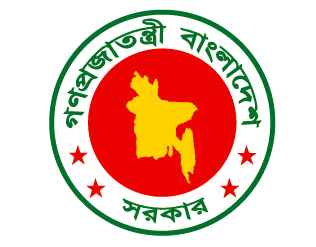 